 Obecný Úrad Rudina  č.442,  023 31 Rudina  041/4214521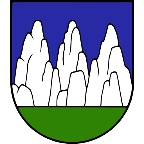 UPOZORNENIE PRE DRŽITEĽOV PSOVNa základe sťažností občanov upozorňujeme všetkých držiteľov psov a osoby,
ktoré vodia psov, že pri pohybe so psom na verejných priestranstvách obce sú povinní zbierať psie exkrementy.Držitelia psov v bytových aj rodinných domoch by si mali uvedomiť,
že ich pes si nevie po sebe upratať a v rámci svojej zodpovednosti sú povinní
to za neho urobiť. Odstraňovať po svojom psovi exkrementy je zákonnou povinnosťou držiteľa psa a vzhľadom k tomu, že podľa zákona o odpadoch platného na území Slovenskej republiky sú psie exkrementy zaradené medzi ostatný bežný odpad, je možné ich odložiť vo vhodnom vrecku do smetnej nádoby na bežný komunálny odpad, samozrejme s výnimkou nádob určených na separovaný zber.Prosíme Vás o zodpovedný prístup, ako zodpovedných držiteľov psov. Berte ohľad na všetkých obyvateľov a návštevníkov našej obce.